Publicado en España el 24/03/2022 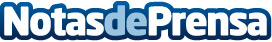 4 consejos para escoger una Actividad de Team Building según Monkey DonkeyHoy en día cada vez hay más empresas en las que los trabajadores no comparten el mismo espacio. Esto puede deberse a que han instaurado el teletrabajo o que se trata de empresas multinacionales con sedes en todo el mundo. Ante esta realidad se ha creado la necesidad de buscar nuevas formas de crear equipos sólidos de trabajoDatos de contacto:Monkey Donkeyhttps://monkey-donkey.es633668845  Nota de prensa publicada en: https://www.notasdeprensa.es/4-consejos-para-escoger-una-actividad-de-team Categorias: Nacional Artes Escénicas Sociedad Madrid Entretenimiento Recursos humanos http://www.notasdeprensa.es